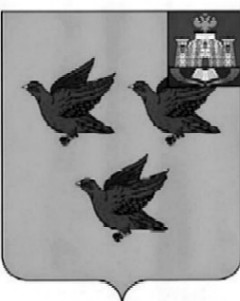 РОССИЙСКАЯ ФЕДЕРАЦИЯОРЛОВСКАЯ ОБЛАСТЬАДМИНИСТРАЦИЯ ГОРОДА ЛИВНЫПОСТАНОВЛЕНИЕ 2 февраля  2021 г.	                №  5     г. ЛивныО внесении изменений в постановлениеадминистрации города Ливныот 25 декабря 2019 года № 111«Об утверждении Порядка  предоставления субсидии на возмещение затратмуниципальному унитарному коммунальномупредприятию «Ливенское» в связи с оказанием банных услуг населению города Ливны Орловской области в 2020-2022  годах»            Руководствуясь ст. 78 Бюджетного кодекса Российской Федерации, постановлением Правительства Российской Федерации от 18 сентября 2020 года № 1492 «Об общих требованиях к нормативным правовым актам, муниципальным правовым актам, регулирующим предоставление субсидий, в том числе грантов в форме субсидий, юридическим лицам, индивидуальным предпринимателям, а также физическим лицам – производителям товаров, работ, услуг, и о признании утратившими силу некоторых актов Правительства Российской Федерации и отдельных положений некоторых актов Правительства Российской Федерации», решением Ливенского городского Совета народных депутатов от 23 декабря 2020 года   № 54/585-ГС «О бюджете города Ливны Орловской области на 2021 год и на плановый период 2022 и 2023 годов», администрация города Ливны п о с т а н о в л я е т :              1. Внести в постановление администрации города Ливны от 25декабря 2019 года № 111«Об утверждении Порядка  предоставления субсидии на возмещение затрат муниципальному унитарному коммунальному предприятию «Ливенское» в связи с оказанием банных услуг населению города Ливны  Орловской области в 2020-2022  годах» следующие изменения:             а) наименование постановления изложить в следующей редакции:«Об утверждении Порядка  предоставления субсидии на возмещение недополученных   доходов   муниципальному   унитарному   коммунальномупредприятию «Ливенское» в связи с оказанием банных услуг населению города Ливны Орловской области в 2020-2022  годах»;                         б) преамбулу постановления изложить в следующей редакции «Руководствуясь ст. 78 Бюджетного кодекса Российской Федерации, постановлением Правительства Российской Федерации от 18 сентября 2020 года № 1492 «Об общих требованиях к нормативным правовым актам, муниципальным правовым актам, регулирующим предоставление субсидий, в том числе грантов в форме субсидий, юридическим лицам, индивидуальным предпринимателям, а также физическим лицам – производителям товаров, работ, услуг, и о признании утратившими силу некоторых актов Правительства Российской Федерации и отдельных положений некоторых актов Правительства Российской Федерации», решением Ливенского городского Совета народных депутатов от 23 декабря 2020 года   № 54/585-ГС «О бюджете города Ливны Орловской области на 2021 год и на плановый период 2022 и 2023 годов»,  администрация города  Ливны п о с т а н о в л я е т :»;в) в приложении к  постановлению: - пункт 1.1 изложить в следующей редакции: «1.1. Настоящий Порядок предоставления субсидии на возмещение недополученных доходов муниципальному унитарному коммунальному предприятию «Ливенское» (далее - МУКП «Ливенское», получатель субсидии) в связи с оказанием банных услуг населению города Ливны Орловской области (далее – Порядок) разработан в соответствии со ст. 78 Бюджетного кодекса Российской Федерации, Постановлением Правительства Российской Федерации от             18 сентября 2020 года № 1492«Об общих требованиях к нормативным правовым актам, муниципальным правовым актам, регулирующим предоставление субсидий, в том числе грантов в форме субсидий, юридическим лицам, индивидуальным предпринимателям, а также физическим лицам – производителям товаров, работ, услуг, и о признании утратившими силу некоторых актов Правительства Российской Федерации и отдельных положений некоторых актов Правительства Российской Федерации», и решением Ливенского городского Совета народных депутатов от  23 декабря 2020 года № 54/585-ГС «О бюджете города Ливны Орловской области на 2021 год и на плановый период 2022 и 2023 годов» и определяет общие положения, условия и порядок предоставления  субсидий из бюджета города Ливны (далее – бюджет города) на возмещение недополученных доходов МУКП «Ливенское» в связи с оказанием населению банных услуг по ценам,  установленным  администрацией города (далее - субсидии), а также требования к отчетности и требования об осуществлении контроля за соблюдением условий, целей и порядка предоставления субсидий и ответственность за их нарушение»;- дополнить пунктом 1.6.  следующего содержания:«1.6. Возмещению подлежат следующие экономически обоснованные затраты, связанные с предоставлением банных услуг: - расходы на выплату заработной платы и отчислений от заработной платы работников, участвующих в оказании банных услуг.Расходы на выплату заработной платы рассчитываются за отчетный период в соответствии со штатным расписанием и режимом работы, установленными МУКП «Ливенское». Расходы на выплату пособий за счет средств Фонда социального страхования Российской Федерации не относятся к расходам на выплату заработной платы. Расходы на выплату заработной платы подразделяются на прямые и косвенные расходы. Раздельный учет заработной платы работников ведется в соответствии с табелем учета рабочего времени и режимом работы бани, установленными МУКП «Ливенское»;- расходы на оплату коммунальных услуг, связанных с баней (электроэнергия, водоснабжение и водоотведение, тепловая энергия);- расходы на проведение текущего ремонта зданий, помещений, используемых для оказания банных услуг;- прочие расходы.Прочие расходы рассчитываются за отчетный период в соответствии с первичными документами МУКП «Ливенское».- пункт 2.1. изложить в следующей редакции:  «2.1. Для получения субсидии МУКП «Ливенское» ежегодно предоставляет:- заверенную копию Устава;- график работы общих отделений бани,- справку о количестве помывочных мест в общих отделениях бань,- справку о количестве помывок в общих отделениях бань за предшествующий год, в том числе количество помывок  льготной категории граждан, - анализ счета 90 с разбивкой по субсчетам за предшествующий год.             Ежемесячно не позднее  20 числа месяца, следующего за отчетным, МУКП «Ливенское» направляет в финансовое управление, заверенные подписью руководителя и печатью организации, следующие документы:- заявку на получение субсидии по форме в соответствии с приложением  1 к настоящему Порядку;- расчет размера субсидии по форме в соответствии с приложением 2 к настоящему Порядку.- калькуляцию себестоимости услуги по помывке в бане (общее отделение) с полной расшифровкой статей, - копию или выписку из кассовой книги за отчетный период,- выписку из оборотно-сальдовой ведомости по счету 20 за отчетный период.».- дополнить пункт 2.6. абзацем шестым следующего содержания:«- в реестре дисквалифицированных лиц должны отсутствовать сведения о дисквалифицированных руководителе, главном бухгалтере получателя субсидии.».-  приложение 1 к приложению изложить в новой редакции согласно приложению 1 к настоящему постановлению;             - приложение 2 к приложению изложить в новой редакции согласно приложению 2 к настоящему постановлению.        2. Опубликовать настоящее постановление в газете «Ливенский вестник» и разместить на сайте администрации города Ливны.3. Настоящее постановление вступает в силу с 1 января 2021 года.4. Контроль за исполнением настоящего постановления возложить на первого заместителя главы администрации города.Глава города                  				                                        С. А. ТрубицинПриложение 1 к постановлению администрации города Ливны от  2 февраля  2021 года № 5     «Приложение 1         к Порядку предоставления субсидии на    возмещение затрат муниципальному    унитарному коммунальному предприятию      «Ливенское» в связи с оказанием банных   услуг населению города Ливны Орловской                 области в 2020-2022 годах»									В финансовое управление 									     администрации городаЗАЯВКАна получение субсидииЗаявитель ____________________________________________________________________                                               (полное наименование) ИНН КПП ____________________________________________________________________ОГРН (ОГРНИП) ____________________________________________________просит предоставить субсидии на возмещение недополученных доходов  в связи с оказанием банных услуг населению на территории города Ливны в ______________ году на сумму _________________________ (________________) рублей.Руководитель    _____________    / ФИО руководителя /« _____» _____________МППриложение 2 к постановлению администрации города Ливны от  2 февраля  2021 года № 5     «Приложение 2         к Порядку предоставления субсидии на    возмещение затрат муниципальному    унитарному коммунальному предприятию      «Ливенское» в связи с оказанием банных   услуг населению города Ливны Орловской                 области в 2020-2022 годах»Расчет размера субсидии  на возмещение недополученных доходов в связи с оказанием банных услуг населению города Ливны Орловской областиРуководитель             _____________    / ФИО руководителя /Главный бухгалтер    _____________    / ФИО руководителя /« _____» _____________МП№Вид тарифаСтоимость помывкибез НДС, руб.Тариф с НДС, руб.Кол –вопосетителей, чел.Затраты при оказании банных услуг, руб.(гр.3*гр.5)Доходы от оказания банных услуг по тарифам, руб.(гр.4*гр.5)/1.20Убыток, руб. (гр.7-гр.6)12345678